自动化学院	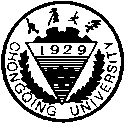 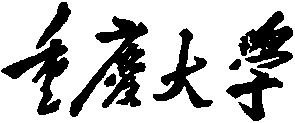  自本教〔2017〕2 号关于到国（境）外交流学习学生的推免成绩计算的通知(试行)为了明确参加国（境）外交流学生推免时成绩计算，学院院务会讨论决定出此类学生在交流期间成绩不计入推免成绩，只按学校教务处给出的绩点作为推免的最终成绩。通过学校成绩全部替换认定的学生，根据学院推免文件对其交流经历给予相应推免加分。自动化学院2017年 2月 16日